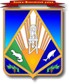 Пояснительная запискак проекту постановления администрации Ханты-Мансийского района «О внесении изменений в постановление администрации Ханты-Мансийского района от 12 ноября 2018 года № 328 «О муниципальной программе Ханты-Мансийского района «Развитие и модернизация жилищно-коммунального комплекса и повышение энергетической эффективности в Ханты-Мансийском районе на 2019 – 2024 годы»Проект постановления администрации Ханты-Мансийского района «О внесении изменений в постановление администрации Ханты-Мансийского района от 12 ноября 2018 года № 328 «О муниципальной программе Ханты-Мансийского района «Развитие и модернизация жилищно-коммунального комплекса и повышение энергетической эффективности в Ханты-Мансийском районе на 2019 – 2024 годы» (далее – Программа) разработан в соответствии с постановлением администрации Ханты-Мансийского района от 07.09.2018 № 246 «О модельной муниципальной программе Ханты-Мансийского района, их формирования, утверждения и реализации» и в соответствии письмом от 25.09.2019 № 05-Исх-1660/2019 комитета по финансам администрации Ханты-Мансийского района о доведенных предельных объемов бюджетных ассигнований на очередной финансовый год и плановый период. На основании доведенных лимитов на 2020 год объем финансирования Программы составляет 494 316,5 тыс. рублей, из них 321 348,9 тыс. рублей из бюджета автономного округа, 172 967,6 тыс. рублей из бюджета района по следующим мероприятиям:- «Выполнение работ по оценке запасов пресных подземных вод для хозяйственно-питьевого и производственно-технического водоснабжения, включая разработку проекта геологоразведочных работ объекта «Водозабор с водоочистными сооружениями и сетями водопровода в п. Горноправдинске Ханты-Мансийского района» (пункт 1.1.4.) в размере 1 395,8 тыс. рублей – из бюджета района. Заключен муниципальный контракт от 01.07.2019 г. с ООО «АльянсПрофЭко» на сумму 1 395,8 тыс. рублей. Срок выполнения работ по контракту 12 месяцев (01.07.2020 года);- «Субсидии на возмещение затрат предприятиям, осуществляющим проведение капитального ремонта систем теплоснабжения, газоснабжения, водоснабжения, водоотведения и подготовку к осенне-зимнему периоду жилищно-коммунального комплекса муниципального образования Ханты-Мансийского района» (пункт 1.2.1.) в размере 21 554,6 тыс. рублей – из них 18 321,4  тыс. рублей – из бюджета автономного округа, 3 233,2 тыс. рублей – из бюджета района. Реализация мероприятия осуществляется в соответствии с постановлением администрации Ханты-Мансийского района от 07.09.2017 № 235 «Об утверждении Порядка предоставления субсидии на возмещение затрат на проведение капитального ремонта систем теплоснабжения, газоснабжения, водоснабжения и водоотведения и подготовку к осенне-зимнему периоду жилищно-коммунального комплекса Ханты-Мансийского района». Финансирование из бюджета автономного округа осуществляется в соответствии с порядком предоставления субсидии на реализацию полномочий в сфере жилищно-коммунального комплекса, утвержденного постановлением Правительства ХМАО - Югры от 05.10.2018 N 347-п «О государственной программе Ханты-Мансийского автономного округа – Югры «Жилищно-коммунальный комплекс и городская среда»;- «Строительство КОС в населенных пунктах Ханты-Мансийского района: п. Луговской» (пункт 1.2.2.) в размере 6 684,0 тыс. рублей – из бюджета района;- «Разработка проектно-сметной документации по капитальному ремонту систем теплоснабжения, водоснабжения, газоснабжения и водоотведения при подготовке к осенне-зимнему периоду» (пункт 1.2.3.) в размере 1 815,0 тыс. рублей – из бюджета района;- «Разработка проектно-сметной документации по объекту «Строительство сетей холодного водоснабжения по ул. Лесная, пер. Торговый 1,2, пер. Северный п. Выкатной» (пункт 1.2.24.) в размере 238,7 тыс. рублей – из бюджета района;- «Строительство водопроводного колодца с устройством пожарного гидранта по ул. Снежная в районе дома № 20 п. Горноправдинск» (пункт 1.2.36.) в размере 218,8 тыс. рублей – из бюджета района;- «Строительство водопроводного колодца с установкой пожарного гидранта по ул. Болотная в с. Кышик» (пункт 1.2.37.) в размере 218,8 тыс. рублей – из бюджета района;- «Установка двух пожарных гидрантов в с. Селиярово по ул. Лесная между домами 1 "а" и "б", ул. Колхозная, д.40» (пункт 1.2.38.) в размере 457,6 тыс. рублей – из бюджета района;- «Ремонт водопроводных колодцев (в т.ч. устранение неисправностей источников наружного противопожарного водоснабжения в д. Шапша по ул. Новая, д. 9, 30, 15, ул. Парковая, д. 10, ул. Зеленая (район ВОС)» (пункт 1.2.39.) в размере 1 144,1 тыс. рублей – из бюджета района;- «Строительство сетей водоснабжения в п. Кедровый (ул. Старая Набережная) (ПИР, СМР)» (пункт 1.2.40.) в размере 2 100,0 тыс. рублей – из бюджета района;- «Строительство (кольцевание) сетей водоснабжения по ул. Северная, пер. Восточный (с установкой пожарных гидрантов) в д. Шапша (ПИР, СМР)» (пункт 1.2.41) в размере 1 116,7 тыс. рублей – из бюджета района;- «Строительство сетей водоснабжения по ул. Лесная 12 и пер. Торговый, (с установкой пожарных гидрантов), по ул. Таёжная (с установкой пожарных гидрантов в районе д. № 5 и между домами № 24 и № 26) п. Выкатной» (пункт 1.2.42.) в размере 16 101,7 тыс. рублей – из бюджета района;- «Строительство КОС в д. Белогорье (ПИР, СМР)» (пункт 1.2.44.) в размере 2 300,0 тыс. рублей – из бюджета района. Данные финансовые средства запланированы на выполнение проектно-изыскательских работ;- «Строительство КОС в д. Согом (ПИР, СМР)» (пункт 1.2.45.) в размере 2 300,0 тыс. рублей – из бюджета района. Данные финансовые средства запланированы на выполнение проектно-изыскательских работ;- «Строительство КОС в с. Батово (ПИР, СМР)» (пункт 1.2.46.) в размере 3 100,0 тыс. рублей – из бюджета района. Данные финансовые средства запланированы на выполнение проектно-изыскательских работ;- «Строительство КОС в п. Сибирский (ПИР, СМР)» (пункт 1.2.47.) в размере 4 300,0 тыс. рублей – из бюджета района. Данные финансовые средства запланированы на выполнение проектно-изыскательских работ;- «Приобретение резерва материально-технических ресурсов для устранения неисправностей и аварий на объектах жилищно-коммунального хозяйства Ханты-Мансийского района» (пункт 1.3.1.) в размере 1 353,8 тыс. рублей – из бюджета района. В соответствии с постановлением администрации Ханты-Мансийского района от 5 ноября 2014 года № 316 «Об утверждении Положения о резерве материально-технических ресурсов для устранения неисправностей и аварий на объектах жилищно-коммунального хозяйства Ханты-Мансийского района» формируется перечень аварийно-технического запаса;- «Содержание департамента строительства, архитектуры и ЖКХ» (пункт 1.4.1.) в размере 36 670,1 тыс. рублей – из бюджета района;- «Содержание муниципального казенного учреждения «Управление капитального строительства и ремонта» (пункт 1.4.2.) в размере 31 187,7 тыс. рублей – из бюджета района;- «Субсидии на возмещение затрат или недополученных доходов организациям, предоставляющим населению услуги по тарифам, не обеспечивающим издержки бань на территории Ханты-Мансийского района» (пункт 2.1.1.) в размере 9 000,0 тыс. рублей – из бюджета района. Предоставление осуществляется в соответствии с постановлением администрации Ханты-Мансийского района от 24.11.2017 N 348 «Об утверждении порядков предоставления субсидий на возмещение затрат или недополученных доходов субъектам, оказывающим отдельные услуги на территории Ханты-Мансийского района»;- «Возмещение газораспределительным организациям разницы в тарифах, возникающей в связи с реализацией населению сжиженного газа по социально-ориентированным тарифам» (пункт 3.1.1.) в размере 12 873,4 тыс. рублей – из бюджета района. Порядком предоставления субвенции на возмещение недополученных доходов организациям, осуществляющим реализацию населению сжиженного газа по социально ориентированным розничным ценам, предоставляемых из бюджета Ханты-Мансийского автономного округа - Югры бюджетам муниципальных образований Ханты-Мансийского автономного округа - Югры для осуществления переданного органам местного самоуправления отдельного государственного полномочия по предоставлению субсидий на возмещение недополученных доходов организациям, осуществляющим реализацию населению сжиженного газа, утвержденного постановлением Правительства Ханты-Мансийского автономного округа – Югры от 05.10.2018 N 347-п «О государственной программе Ханты-Мансийского автономного округа - Югры «Жилищно-коммунальный комплекс и городская среда»;- «Субсидии на возмещение недополученных доходов юридическим лицам, предоставляющим населению услуги по доставке (подвозу) питьевой воды по тарифам, установленным с учетом уровня платы населения на территории Ханты-Мансийского района» (пункт 3.1.3.) в размере 512,9 тыс. рублей – из бюджета района. Предоставление осуществляется в соответствии с постановлением администрации Ханты-Мансийского района от 24.11.2017 N 348 «Об утверждении порядков предоставления субсидий на возмещение затрат или недополученных доходов субъектам, оказывающим отдельные услуги на территории Ханты-Мансийского района»;- «Субсидии на возмещение недополученных доходов организациям, осуществляющим реализацию электрической энергии предприятиям жилищно-коммунального и агропромышленного комплексов, субъектам малого и среднего предпринимательства, организациям бюджетной сферы в зоне децентрализованного электроснабжения на территории Ханты-Мансийского района, по цене электрической энергии зоны централизованного электроснабжения» (пункт 4.1.1.) в размере 78 796,7 тыс. рублей, из них 47 278,0 тыс. рублей – из бюджета автономного округа, 31 518,7 тыс. рублей – из бюджета района. Предоставление осуществляется в соответствии с Порядком предоставления субсидии на возмещение недополученных доходов организациям, осуществляющим реализацию электрической энергии предприятиям жилищно-коммунального и агропромышленного комплексов, субъектам малого и среднего предпринимательства, организациям бюджетной сферы в зоне децентрализованного электроснабжения на территории Ханты-Мансийского района по цене электрической энергии зоны централизованного электроснабжения, утвержденного постановлением администрации Ханты-Мансийского района от  24.11.2017 N 348. Финансирование из бюджета автономного округа осуществляется в соответствии с постановлением Правительства Ханты-Мансийского автономного округа – Югры от 05.10.2018 N 347-п;- «Субсидия на возмещение недополученных доходов организациям, осуществляющим реализацию электрической энергии населению и приравненным к ним категориям потребителей в зоне децентрализованного электроснабжения автономного округа, по социально ориентированным тарифам» (пункт 4.1.2.) в размере 239 932,9 тыс. рублей – из бюджета автономного округа. В соответствии с Порядком расходования субвенций, предоставляемых из бюджета Ханты-Мансийского автономного округа – Югры муниципальным образованиям для осуществления переданных органам местного самоуправления отдельного государственного полномочия по предоставлению субсидий на возмещение недополученных доходов организациям, осуществляющим реализацию электрической энергии населению и приравненным категориям потребителей в зоне децентрализованного электроснабжения Ханты-Мансийского автономного округа – Югры по социально ориентированным тарифам, утвержденного постановлением Правительства Ханты-Мансийского автономного округа – Югры от 05.10.2018 N 347-п;- «Благоустройство придомовой территории ул.Победы, д.5а,4а,8,9,10 п. Горноправдинск III этап» (пункт 5.1.3.) в размере 2 943,2 тыс. рублей – из бюджета автономного округа.  Предоставление субсидии осуществляется в соответствии с Правилами предоставления и распределения субсидий из бюджета Ханты-Мансийского автономного округа - Югры бюджетам муниципальных образований в целях софинансирования муниципальных программ (подпрограмм) формирования современной городской среды (далее – Правила), утвержденными постановлением Правительства Ханты-Мансийского автономного округа – Югры от 05.10.2018 N 347-п;- «Реализация мероприятий по благоустройству сельских поселений на основании конкурсного отбора проектов инициативного бюджетирования» (пункт 5.2.1.) в размере 16 000,0 тыс. рублей – из бюджета района. Реализация мероприятия осуществляется в соответствии с постановлением администрации Ханты-Мансийского района от 05.02.2018 № 47 «О конкурсном отборе проектов инициативного бюджетирования в Ханты-Мансийском районе». На основании доведенных лимитов на 2021 год объем финансирования Программы составляет 558 751,3 тыс. рублей, из них 330 403,4 тыс. рублей из бюджета автономного округа, 228 347,9 тыс. рублей из бюджета района по следующим мероприятиям:- «Субсидии на возмещение затрат предприятиям, осуществляющим проведение капитального ремонта систем теплоснабжения, газоснабжения, водоснабжения, водоотведения и подготовку к осенне-зимнему периоду жилищно-коммунального комплекса муниципального образования Ханты-Мансийского района» (пункт 1.2.1.) в размере 18 006,1 тыс. рублей – из них 15 305,2 – из бюджета автономного округа, 2 700,9 тыс. рублей – из бюджета района. Реализация мероприятия осуществляется аналогично механизму реализации 2020 года;- «Разработка проектно-сметной документации по капитальному ремонту систем теплоснабжения, водоснабжения, газоснабжения и водоотведения при подготовке к осенне-зимнему периоду» (пункт 1.2.3.) в размере 1 815,0 тыс. рублей – из бюджета района;- «Строительство КОС в населенных пунктах Ханты-Мансийского района: с. Елизарово» (пункт 1.2.43.) в размере 78 756,7 тыс. рублей – из бюджета района;- «Строительство КОС в п. Сибирский (ПИР, СМР)» (пункт 1.2.47.) на строительно-монтажные работы в размере 20 018,3 тыс. рублей – из бюджета района;- «Приобретение резерва материально-технических ресурсов для устранения неисправностей и аварий на объектах жилищно-коммунального хозяйства Ханты-Мансийского района» (пункт 1.3.1.) в размере 1 353,8 тыс. рублей – из бюджета района;- «Содержание департамента строительства, архитектуры и ЖКХ» (пункт 1.4.1.) в размере 36 670,1 тыс. рублей – из бюджета района;- «Содержание муниципального казенного учреждения «Управление капитального строительства и ремонта» (пункт 1.4.2.) в размере 31 187,7 тыс. рублей – из бюджета района;- «Субсидии на возмещение затрат или недополученных доходов организациям, предоставляющим населению услуги по тарифам, не обеспечивающим издержки бань на территории Ханты-Мансийского района» (пункт 2.1.1.) в размере 6 000,0 тыс. рублей – из бюджета района. Реализация мероприятия осуществляется аналогично механизму реализации 2020 года;- «Возмещение газораспределительным организациям разницы в тарифах, возникающей в связи с реализацией населению сжиженного газа по социально-ориентированным тарифам» (пункт 3.1.1.) в размере 13 259,6 тыс. рублей – из бюджета района. Реализация мероприятия осуществляется аналогично механизму реализации 2020 года;- «Субсидии на возмещение недополученных доходов юридическим лицам, предоставляющим населению услуги по доставке (подвозу) питьевой воды по тарифам, установленным с учетом уровня платы населения на территории Ханты-Мансийского района» (пункт 3.1.3.) в размере 512,9 тыс. рублей – из бюджета района. Реализация мероприятия осуществляется аналогично механизму реализации 2020 года;- «Субсидии на возмещение недополученных доходов организациям, осуществляющим реализацию электрической энергии предприятиям жилищно-коммунального и агропромышленного комплексов, субъектам малого и среднего предпринимательства, организациям бюджетной сферы в зоне децентрализованного электроснабжения на территории Ханты-Мансийского района, по цене электрической энергии зоны централизованного электроснабжения» (пункт 4.1.1.) в размере 82 032,8 тыс. рублей, из них 49 219,7 тыс. рублей – из бюджета автономного округа, 32 813,1 тыс. рублей – из бюджета района. Реализация мероприятия осуществляется аналогично механизму реализации 2020 года;- «Субсидия на возмещение недополученных доходов организациям, осуществляющим реализацию электрической энергии населению и приравненным к ним категориям потребителей в зоне децентрализованного электроснабжения автономного округа, по социально ориентированным тарифам» (пункт 4.1.2.) в размере 249 675,7 тыс. рублей – из бюджета автономного округа. Реализация мероприятия осуществляется аналогично механизму реализации 2020 года;- «Благоустройство территорий в населенных пунктах Ханты-Мансийского района: п. Кедровый» (пункт 5.1.1.1.) в размере 3 462,6 тыс. рублей, из них 2 943,2 тыс. рублей – из бюджета автономного округа, 519,4 тыс. рублей – из бюджета района.  Реализация мероприятия осуществляется аналогично механизму реализации 2020 года;- «Реализация мероприятий по благоустройству сельских поселений на основании конкурсного отбора проектов инициативного бюджетирования» (пункт 5.2.1.) в размере 16 000,0 тыс. рублей – из бюджета района. Реализация мероприятия осуществляется аналогично механизму реализации 2020 года.На основании доведенных лимитов на 2022 год объем финансирования Программы составляет 535 685,6 тыс. рублей, из них 335 437,4 тыс. рублей из бюджета автономного округа, 200 248,2 тыс. рублей из бюджета района по следующим мероприятиям:- «Субсидии на возмещение затрат предприятиям, осуществляющим проведение капитального ремонта систем теплоснабжения, газоснабжения, водоснабжения, водоотведения и подготовку к осенне-зимнему периоду жилищно-коммунального комплекса муниципального образования Ханты-Мансийского района» (пункт 1.2.1.) в размере 18 037,4 тыс. рублей – из них 15 331,8 – из бюджета автономного округа, 2 705,6 тыс. рублей – из бюджета района. Реализация мероприятия осуществляется аналогично механизму реализации 2020 года;- «Разработка проектно-сметной документации по капитальному ремонту систем теплоснабжения, водоснабжения, газоснабжения и водоотведения при подготовке к осенне-зимнему периоду» (пункт 1.2.3.) в размере 1 815,0 тыс. рублей – из бюджета района;- «Строительство КОС в д. Белогорье (ПИР, СМР)» (пункт 1.2.44.) на строительно-монтажные работы в размере 26 732,2 тыс. рублей – из бюджета района;- «Строительство КОС в д. Согом (ПИР,СМР)» (пункт 1.2.45.) на строительно-монтажные работы в размере 16 737,5 тыс. рублей – из бюджета района;- «Строительство КОС в с. Батово (ПИР,СМР)» (пункт 1.2.46.) на строительно-монтажные работы в размере 26 732,2 тыс. рублей – из бюджета района;- «Приобретение резерва материально-технических ресурсов для устранения неисправностей и аварий на объектах жилищно-коммунального хозяйства Ханты-Мансийского района» (пункт 1.3.1.) в размере 1 353,8 тыс. рублей – из бюджета района. Реализация мероприятия осуществляется аналогично механизму реализации 2020 года;- «Содержание департамента строительства, архитектуры и ЖКХ» (пункт 1.4.1.) в размере 36 670,1 тыс. рублей – из бюджета района;- «Содержание муниципального казенного учреждения «Управление капитального строительства и ремонта» (пункт 1.4.2.) в размере 31 187,7 тыс. рублей – из бюджета района;- «Субсидии на возмещение затрат или недополученных доходов организациям, предоставляющим населению услуги по тарифам, не обеспечивающим издержки бань на территории Ханты-Мансийского района» (пункт 2.1.1.) в размере 6 000,0 тыс. рублей – из бюджета района. Реализация мероприятия осуществляется аналогично механизму реализации 2020 года;- «Возмещение газораспределительным организациям разницы в тарифах, возникающей в связи с реализацией населению сжиженного газа по социально-ориентированным тарифам» (пункт 3.1.1.) в размере 13 657,2 тыс. рублей – из бюджета района. Реализация мероприятия осуществляется аналогично механизму реализации 2020 года;- «Субсидии на возмещение недополученных доходов юридическим лицам, предоставляющим населению услуги по доставке (подвозу) питьевой воды по тарифам, установленным с учетом уровня платы населения на территории Ханты-Мансийского района» (пункт 3.1.3.) в размере 512,9 тыс. рублей – из бюджета района. Реализация мероприятия осуществляется аналогично механизму реализации 2020 года;- «Субсидии на возмещение недополученных доходов организациям, осуществляющим реализацию электрической энергии предприятиям жилищно-коммунального и агропромышленного комплексов, субъектам малого и среднего предпринимательства, организациям бюджетной сферы в зоне децентрализованного электроснабжения на территории Ханты-Мансийского района, по цене электрической энергии зоны централизованного электроснабжения» (пункт 4.1.1.) в размере 83 204,5 тыс. рублей, из них 49 922,7 тыс. рублей – из бюджета автономного округа, 33 281,8 тыс. рублей – из бюджета района. Реализация мероприятия осуществляется аналогично механизму реализации 2020 года;- «Субсидия на возмещение недополученных доходов организациям, осуществляющим реализацию электрической энергии населению и приравненным к ним категориям потребителей в зоне децентрализованного электроснабжения автономного округа, по социально ориентированным тарифам» (пункт 4.1.2.) в размере 253 582,5 тыс. рублей – из бюджета автономного округа. Реализация мероприятия осуществляется аналогично механизму реализации 2020 года;- «Благоустройство территорий в населенных пунктах Ханты-Мансийского района: п. Кедровый» (пункт 5.1.1.1.) в размере 3 462,6 тыс. рублей, из них 2 943,2 тыс. рублей – из бюджета автономного округа, 519,4 тыс. рублей – из бюджета района.  Реализация мероприятия осуществляется аналогично механизму реализации 2020 года;- «Реализация мероприятий по благоустройству сельских поселений на основании конкурсного отбора проектов инициативного бюджетирования» (пункт 5.2.1.) в размере 16 000,0 тыс. рублей – из бюджета района. Реализация мероприятия осуществляется аналогично механизму реализации 2020 года.В соответствии с внесенными изменениями в Программу откорректирован паспорт муниципальной программы Ханты-Мансийского района, таблица 1 «Целевые показатели муниципальной программы», таблица 3 «Мероприятия, реализуемые на принципах проектного управления, направленные в том числе на исполнение национальных и федеральных проектов (программ) Российской Федерации», таблица 6 «Перечень объектов капитального строительства». С целью проведения антикоррупционной экспертизы, проект постановления после согласования будет размещен на официальном сайте администрации района hmrn.ru в разделе Документы/ Нормативно-правовые акты администрации района/ Антикоррупционная экспертиза.Проект не содержит сведения, содержащие государственную и иную охраняемую законом тайну, сведения для служебного пользования, а также сведения, содержащие персональные данные.В соответствии с постановлением администрации Ханты-Мансийского района от 07.09.2018 № 246 «О модельной муниципальной программе Ханты-Мансийского района, их формирования, утверждения и реализации» Проект размещен на официальном сайте администрации Ханты-Мансийского района в разделе «Общественное обсуждение». Утвержденный правовой акт будет опубликован в районной газете «Наш район» и размещен на официальном сайте администрации района.На основании вышеизложенного прошу согласовать проект Программы.Исполнитель: специалист-эксперт отдела планирования строительной и градостроительной деятельностиНабока Вера Сергеевна, тел. 92-82-97   Муниципальное образованиеХанты-Мансийского автономного округа – ЮгрыХанты-Мансийский районДЕПАРТАМЕНТ СТРОИТЕЛЬСТВА, АРХИТЕКТУРЫ И ЖКХ                      ул. Гагарина, 142, г. Ханты-Мансийск,Ханты-Мансийский автономный округ – Югра (Тюменская обл.), 628002тел.: (3467) 33-46-93факс: (3467) 33-24-00E-mail: dsajkh@hmrn.ruhttp:www.hmrn.ru[Номер документа][Дата документа]Заместитель главы Ханты-Мансийского района, директор департамента строительства, архитектуры и ЖКХДОКУМЕНТ ПОДПИСАН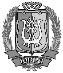 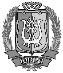 ЭЛЕКТРОННОЙ ПОДПИСЬЮСертификат  [Номер сертификата 1]Владелец [Владелец сертификата 1]Действителен с [ДатаС 1] по [ДатаПо 1]П.Л.Гуменный